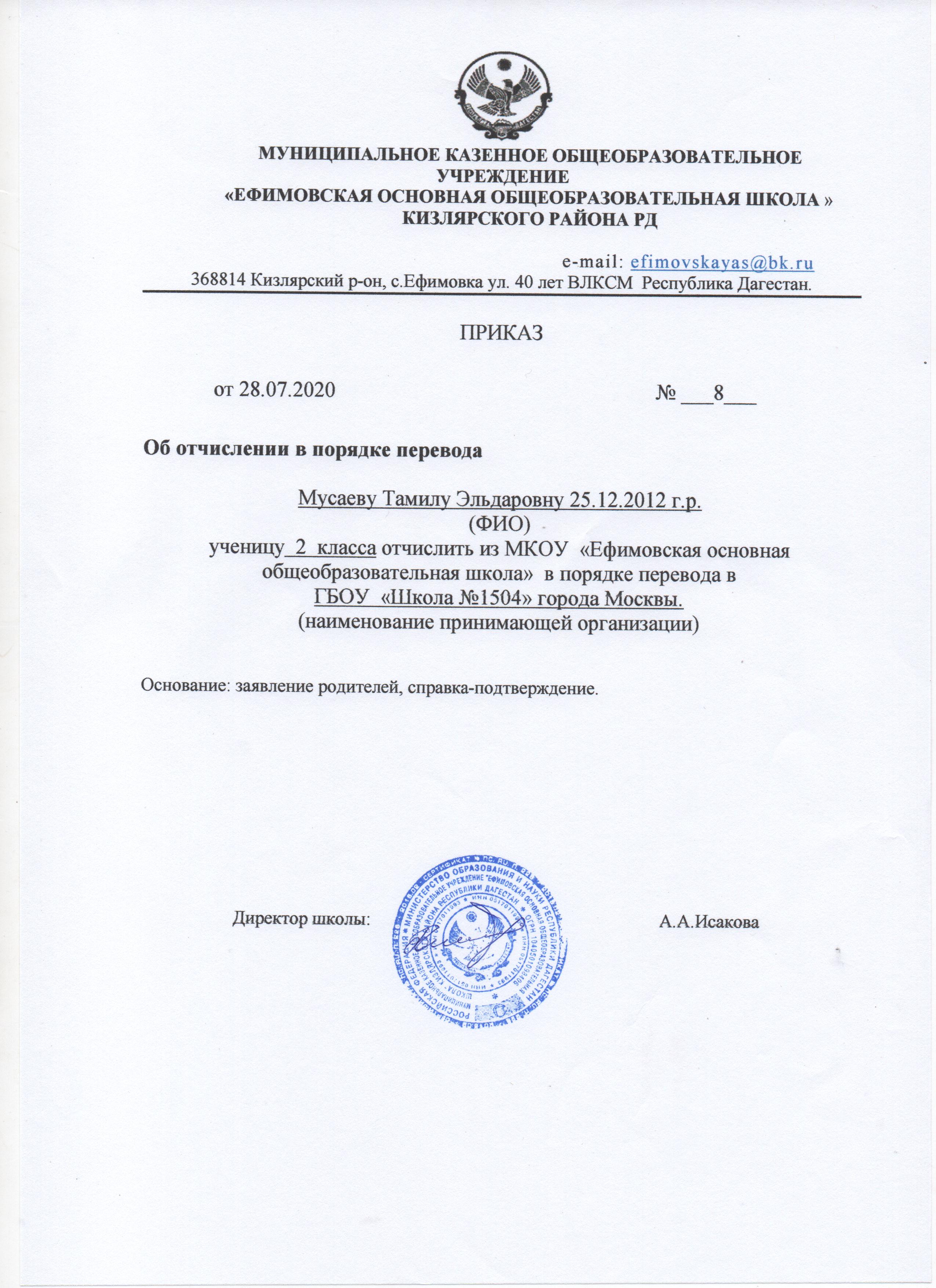 Планпроведения родительских собраний  для родителей выпускников 9 классов  МКОУ «Ефимовская ООШ»на 2022-2023 учебный годЗамдиректора по УВР:                                       Попова Е.Ф.УТВЕРЖДАЮДиректор школы:            Исакова А.А.№ п/пТема родительского собранияОбсуждаемые вопросыСроки Ответственные 1.Основные вопросы проведения ГИА-9- формы проведения ГИА-9 (ОГЭ, ГВЭ);- участники ГИА-9;- количество сдаваемых экзаменов для получения аттестата;- выбор предметов, сроки и места подачи заявлений на сдачу ГИА-9;- досрочный, основной и дополнительный период проведения ГИА-9;- информационные ресурсы ГИА-9;- организация качественной подготовки обучающихся к ГИА-9Сентябрь-октябрьДиректор школы, Заместитель директора по УВР Классный руководитель9 класса2.Итоговое собеседование по русскому языку- итоговое собеседование по русскому языку как условие допуска к прохождению ГИА-9;- сроки, места и порядок подачи заявлений об участии в итоговом собеседовании по русскому языку;- сроки проведения итогового собеседования по русскому языку;- сроки, места и порядок информирования о результатах итогового собеседования по русскому языку;- повторный допуск к итоговому собеседованию по русскому языку в дополнительные сроки в текущем учебном годуНоябрь-декабрьДиректор школы, Заместитель директора по УВР Классный руководитель9 класса3.Процедура проведения ГИА-9 - допуск обучающихся к ГИА-9;- создание специальных условий для обучающихся с ОВЗ;- организация подвоза участников ГИА-9 в ППЭ;- видеонаблюдение в ППЭ;- лица, присутствующие в ППЭ, их основные полномочия при взаимодействии с участниками ГИА- 9;- правила поведения во время экзаменов;-основания для удаления с экзаменаЯнварь- февральДиректор школы, Заместитель директора по УВР Классный руководитель9 класса4.Сроки и продолжительность экзаменов- сроки проведения ГИА-9;- продолжительность экзаменов;- разрешенные средства обучения, используемые на экзамене;- перечень запрещенных средств в ППЭ;- завершение экзамена по уважительной причине;- сроки, места и порядок информирования о результатах ГИА-9;- повторный допуск к сдаче ГИА-9 в текущем учебном году в резервные сроки и в дополнительный периодапрель -май  Директор школы, Заместитель директора по УВР Классный руководитель9 класса5.Апелляции- апелляция о нарушении порядка проведения экзамена;- апелляция о несогласии с выставленными баллами;- сроки, места и порядок подачи и рассмотрения апелляций;- получение результатов рассмотрения апелляцийМайДиректор школы, Заместитель директора по УВР Классный руководитель9 класса